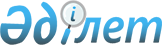 О внесении изменений в решение районного маслихата от 26 декабря 2013 года N 21/3 "О предоставлении в 2014 году мер социальной поддержки специалистам здравоохранения, образования, социального обеспечения, культуры, спорта и ветеринарии, прибывшим для работы и проживания в сельские населенные пункты Тимирязевского района"
					
			Утративший силу
			
			
		
					Решение Тимирязевского районного маслихата Северо-Казахстанской области от 18 апреля 2014 года N 26/4. Зарегистрировано Департаментом юстиции Северо-Казахстанской области 14 мая 2014 года N 2774. Утратило силу (письмо маслихата Тимирязевского района Северо-Казахстанской области от 05.01.2015 N 13.2.1.25/4)     Сноска. Утратило силу (письмо маслихата Тимирязевского района Северо-Казахстанской области от 05.01.2015 N 13.2.1.25/4).



      В соответствии со статьей 21 Закона Республики Казахстан от 24 марта 1998 года «О нормативных правовых актах» Тимирязевский районный маслихат РЕШИЛ:



      1. Внести в решение Тимирязевского районного маслихата от 26 декабря 2013 года № 21/3 «О предоставлении в 2014 году мер социальной поддержки специалистам здравоохранения, образования, социального обеспечения, культуры, спорта и ветеринарии, прибывшим для работы и проживания в сельские населенные пункты Тимирязевского района» (зарегистрировано в Реестре государственной регистрации нормативных правовых актов под № 2512 от 23 января 2014 года, опубликовано 8 февраля 2014 года в районной газете «Көтерілген тың», 8 февраля 2014 года в районной газете «Нива»), следующие изменения:



      заголовок изложить в следующей редакции:

      «О предоставлении в 2014 году мер социальной поддержки специалистам здравоохранения, образования, социального обеспечения, культуры, спорта и агропромышленного комплекса, прибывшим для работы и проживания в сельские населенные пункты Тимирязевского района»;



      пункт 1 изложить в следующей редакции: 

      «1. С учетом потребности, заявленной акимом района, специалистам здравоохранения, образования, социального обеспечения, культуры, спорта и агропромышленного комплекса, прибывшим для работы и проживания в сельские населенные пункты Тимирязевского района, предоставить:

      1) подъемное пособие в сумме, равной семидесятикратному месячному расчетному показателю.

      2) социальную поддержку для приобретения или строительства жилья – бюджетный кредит в сумме, не превышающей одну тысячу пятисоткратный размер месячного расчетного показателя». 



      2. Действие подпунктов 1), 2) пункта 1 настоящего решения распространяется на ветеринарных специалистов ветеринарных пунктов, осуществляющих деятельность в области ветеринарии.



      3. Данное решение вводится в действие по истечении десяти календарных дней после дня его первого официального опубликования.

 

 
					© 2012. РГП на ПХВ «Институт законодательства и правовой информации Республики Казахстан» Министерства юстиции Республики Казахстан
				      Председатель XXVI сессии

      районного маслихата

      Секретарь

      районного маслихата

      «СОГЛАСОВАНО»

      Руководитель

      государственного учреждения

      «Отдел сельского

      хозяйства и ветеринарии

      Тимирязевского района

      Северо-Казахстанской области»

      17 апреля 2014 годаБ. Алимбаев

 

С. Мустафин

 

 

 

 

 

 

С. Кусаинов

 